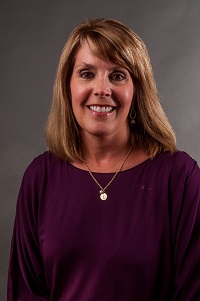 Lori BondsEmanuel Region Rep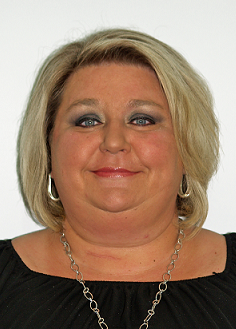 Karen Tharpe Appling 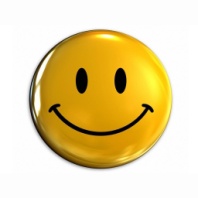 OpenBrantley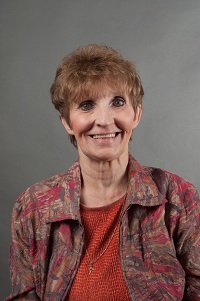 Becky BryantBryanOpenBullochJennifer WrightCandler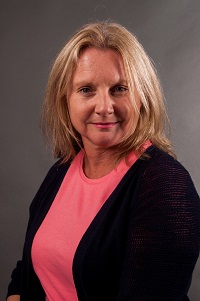 Julie HardemanChathamIris WallaceChathamAlways room for more 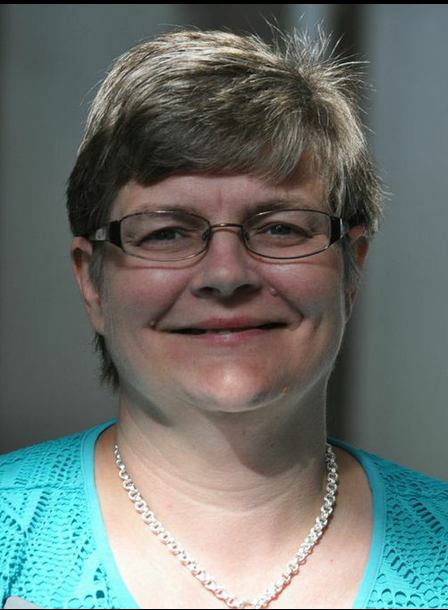 Amy AmbroseEffingham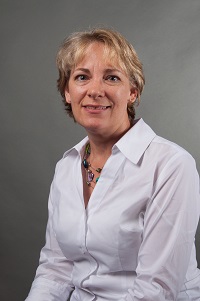 Amanda LockeEvans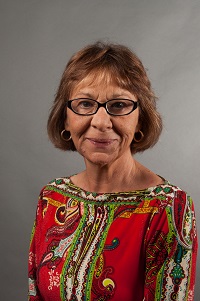 Shirley MooreGlynn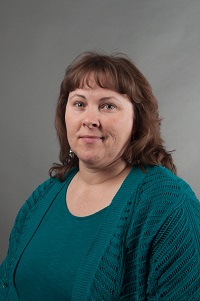 Lisa VaughnLiberty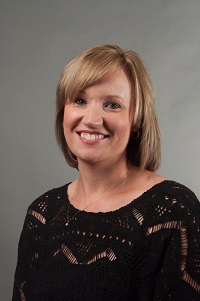 Kristi MurphyPierce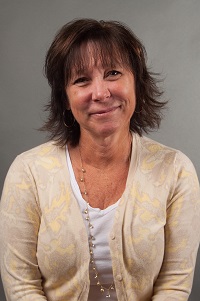 Kim GibsonWare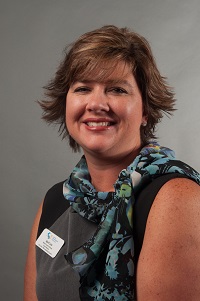 April LeeWayneLC past chairAlways room for moreAlways room for more Always room for moreAlways room for more Always room for moreAlways room for moreAlways room for moreAlways room for mere